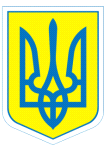             				 НАКАЗ10.05.2016				 м.Харків				   № 86Про відвідування музею природи     На виконання наказу Міністерства освіти і науки, молоді та спорту України від 31.10.2011 № 1243 «Про Основні орієнтири виховання учнів 1-11 класів загальноосвітніх навчальних закладів України», з метою організації змістовного дозвілля учнів, формування ціннісного ставлення до природи, відповідно до Положення про організацію роботи з охорони праці учасників навчально-виховного процесу в установах і закладах освіти, затвердженого наказом  Міністерства освіти і науки України від 01.08.2001 № 563, зареєстрованим у Міністерстві юстиції України 20.11.2001 за № 969/6160 (зі змінами)   НАКАЗУЮ: 1. Направити 10.05.2016 на екскурсію до музею природи учнів 8-А класу   у кількості 10 осіб. 2. Призначити відповідальним за життя та здоров’я дітей Нікуліну С.М., класного керівника 8-А класу.						3. Нікуліній С.М., класному керівнику 8-А класу, провести з учнями  інструктаж з правил безпеки життєдіяльності (інструкція з безпечного перевезення учнів  у громадському транспорті № 64- БЖ; під час екскурсій  № 3-БЖ, під час групових поїздок № 66-БЖ,  попередження дорожньо-транспортних пригод  № 27-БЖ) та зробити відповідні записи в Журналі інструктажів.                                       4.Контроль за виконанням даного наказу покласти на заступника директора з виховної роботи Коваленко Г.І.                      Заступник директора з навчально-виховної роботи     Т.А.ДанильченкоКоваленко, 3-70-30-63 З наказом ознайомлені:	                    Г.І.Коваленко					          С.М.Нікуліна 